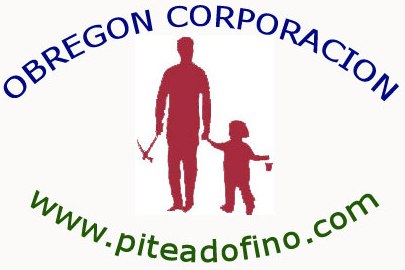 Contact: [Your full Name][Addres with Street of reference]Address:Apt or Inter:City:Zip Code:Country:*Phone: [Your phone number with area code]*Alternative Phone: [Let us Have please another phone number with area code too]Cell: [Cell Number]Email, Facebook, Twitter or any other social media where we may contact at you:[Today's date]Do you want to be added to our mail list to let you know about some specials and promotions of our items? All your personal data is protected as is stated in our privacy policy]* Is very important that you let us have some pone numbers where we may contact you personalWhat Kind of products is your interest in (Do not forget to let us have the model Number) Do not ever forget To Explain us Sizes and colors.** is Very important to be aware that the shipping cost are supposed to be paid for YOU from any of those shipping companies we use for these purposes and this shipping cost is add to the final sum of the cost of all items requested by you. So therefore suggest to re-consider if you are just making a single item request, due that it is about the same shipping cost that order a variety of several others of our items in the same shipment